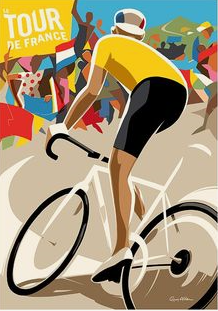 De spelregels:1. Iedere deelnemer levert uiterlijk zaterdag 29 augustus a.s. vóór 14.00 uur  een lijst in met 25 renners per e-mail in bij tourdirecteur Felix Levitan. Mailadres: hettourspelvanwestbrabant@ziggo.nl. Graag, indien mogelijk, de rugnummers erbij vermelden. Deze zijn normaliter op de vrijdag beschikbaar op teletekst, maar Felix probeert ze ook op de vrijdag vóór de Tourstart nog aan jullie door te geven.2. Iedere deelnemer dient in zijn/haar deelnemerslijst van 25 renners minimaal 5 klassementsrenners op te nemen. Lijsten met enkel sprinters zullen niet worden geaccepteerd door de Tourdirectie.3. Voor de puntentelling kijken we naar de eerste 20 renners in de etappe-uitslag. Als je op jouw lijst de etappewinnaar hebt staan (het maakt niet uit op welke plaats de renner op je lijst staat) krijg je hier 20 punten voor, en zo naar beneden tot 1 punt voor de nummer 20 van de etappe-uitslag.4. Het eindklassement van de Tour de France telt driemaal zo zwaar als de etappes.5.Dit jaar werken we weer met DAGprijzen, is er weer een Bergklassement en het Groene Trui-klassement. Er is geen tijdrittenklassement omdat er slechts 1 individuele tijdrit is. Ook het klassement om de Witte Trui keert weer terug als. Felix zal even kijken hoeveel deelnemers we onder de 25 jaar hebben, anders trekken we de leeftijdsgrens op. *  Voor de Dagprijzen kijken we naar het aantal behaalde punten per dag (totaal dus 21 keer)* Voor het Bergklassement kijken we naar het totaal aantal punten wat behaald wordt in de    etappes:      4 (op 1 september),   8 (op 5 september),   9 (op 6 september),    13 (op 11 september),         16 (op 15 september),   17 (op 16 september),    18 (op 17 september)     en     20 (op 19 september)     * Voor Het Groene Truiklassement kijken we naar het totaal aantal punten wat     behaald wordt in de etappes:    1 (op 29 augustus),     3 (op 31  augustus),    5 (op 2 september),     7 (op 4 september),     10 (op 8 september),         11 (op 9 september),   19 (op 18 september) en   21 (op 20 september)* Voor de ‘Witte Trui’ kijken we welke deelnemer van 25 jaar of jonger (onder voorbehoud)   de hoogste eindklassering heeft in Hét Tourspel van West-Brabant.6. Het inschrijfgeld bedraagt slechts € 10,00 en dient bij inlevering van je lijst voldaan te worden. Gelieve over te maken op rekeningnummer NL77 RABO 0140 5048 18  t.n.v. JMP Kerstens. Er zullen prijzen zijn voor de DAGzeges, het Groene Truiklassement, het Bergklassement, het Witte Truiklassement en voor het Algemeen Klassement (Gele Trui) is er prijs voor de beste 20 deelnemers.  Het prijzengeld zal na afloop van de Tour 2020 worden overgemaakt.7. De officiële uitslag die op www.letour.fr (de officiële Tour de France-site) wordt vermeld is geldend. 8. Je ontvangt in augustus nog  2 lijsten. 1 exemplaar is om in te leveren (Let op: rugnummers vermelden). Het andere exemplaar is voor jezelf om je eigen puntentelling bij te houden. Gedurende de Tour zal Felix voor een paar edities zorgen van hét Tournieuws, met name n de weekenden.  Input, anekdotes, foto’s etc.  hiervoor zijn altijd welkom natuurlijk!!9. We maken er weer een gezellig spel waarbij de eeuwige roem uiteraard weer dé prijs is om mee te doen. En waar de reglementen niet in voorzien beslist jullie Tourdirecteur: Felix Levitan.10. Deelname is alleen mogelijk voor familie, vrienden, kennissen, (ex-)collega’s van en genodigden door 'le directeur sportif' Felix Levitan.Mochten er vragen zijn, meld je dan gerust bij Felix.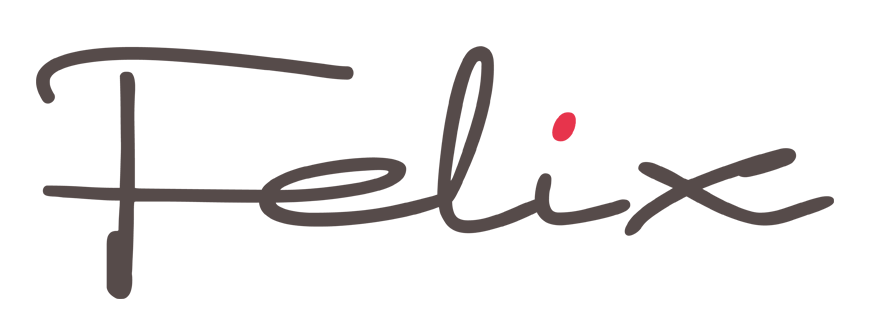 